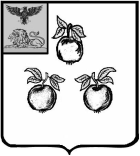 БЕЛГОРОДСКАЯ ОБЛАСТЬАДМИНИСТРАЦИЯ МУНИЦИПАЛЬНОГО РАЙОНА«КОРОЧАНСКИЙ РАЙОН» ПОСТАНОВЛЕНИЕКорочаО внесении изменений в постановлениеадминистрации муниципального района«Корочанский район» от 8 мая 2020 года№ 238	В соответствии с Указом  Президента Российской Федерации 
от 11 мая 2020 года № 316 «Об определении порядка продления действия мер по обеспечению санитарно-эпидемиологического благополучия населения 
в субъектах Российской Федерации  в связи с распространением новой коронавирусной инфекции (СОVID-19)», постановлением Губернатора Белгородской области от 08 мая 2020 года № 58 «О мерах по предупреждению распространения новой коронавирусной инфекции (СОVID-19) на территории Белгородской области» администрация муниципального района «Корочанский район»  п о с т а н о в л я е т:Внести следующие изменения в постановление администрации муниципального района «Корочанский район» от 8 мая 2020 года № 238 
«О мерах по предупреждению распространения новой коронавирусной инфекции (СОVID-19) на территории Корочанского района»: - подпункт 2.2 пункта 2 постановления после слов «оказывающим услуги общественного питания,» дополнить словами «за исключением услуг общественного питания на территории вокзалов (станций), а также дистанционной торговли,», далее по тексту. Глава администрацииКорочанского района                                                                      Н.В. Нестеров«3»декабря2020г.№756